My favorite dish is pizza  , I could eat tons of it even if I feel sick. My favorite pizza is the four cheese one.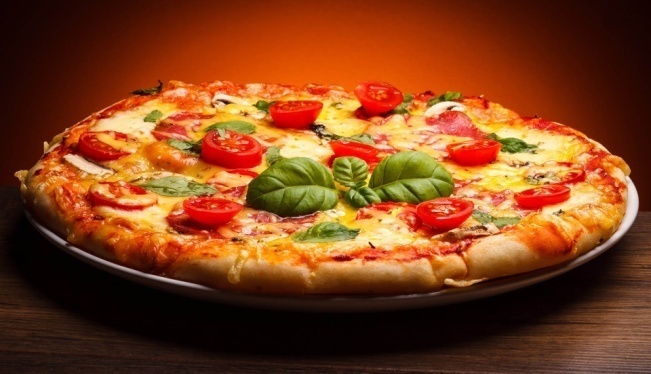 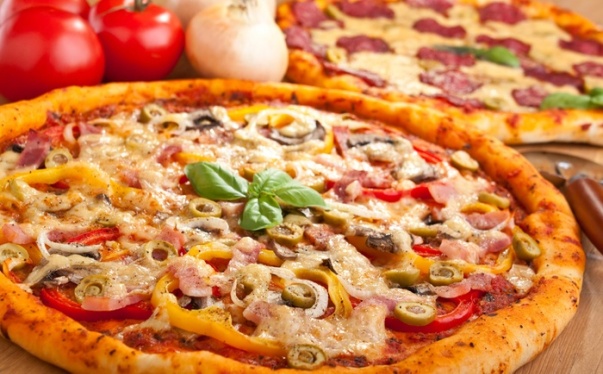 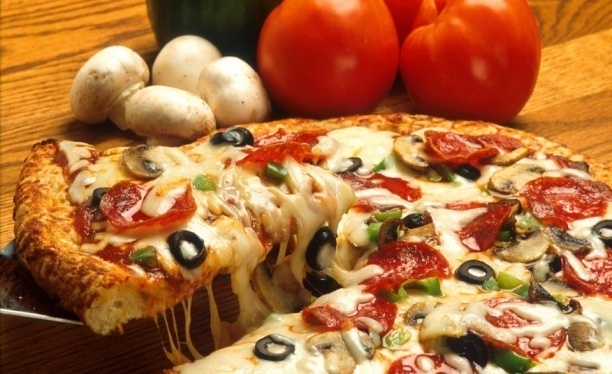 If there is a specialty that I love above all, it's sushis and makis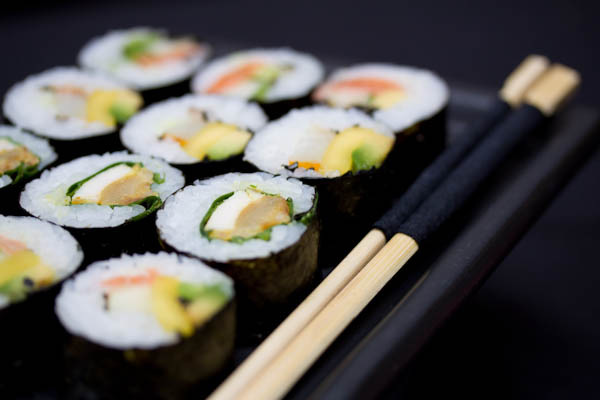 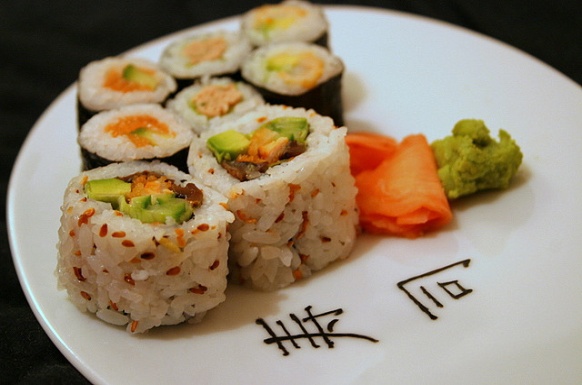 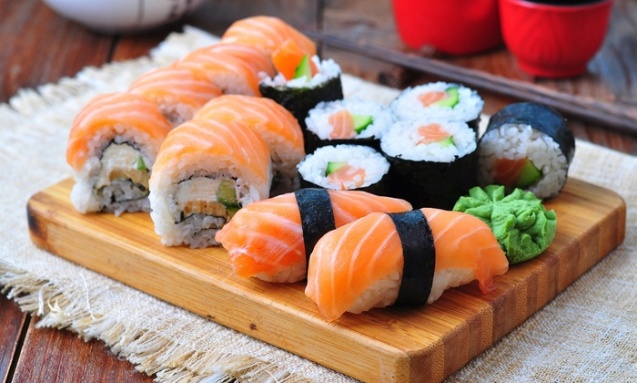 I really do not like the quiche Lorraine, I cannot eat itI can’t stand eating cassoulet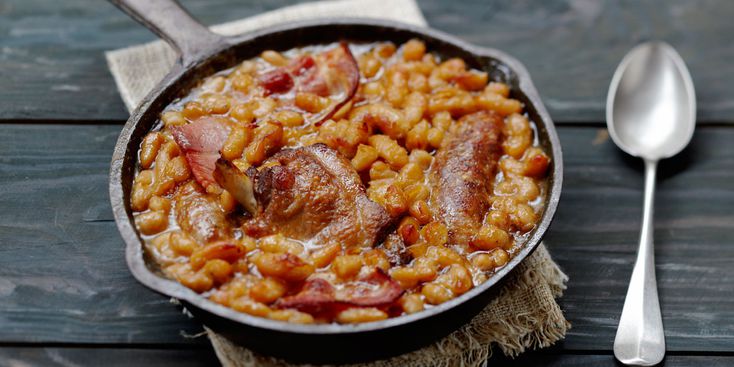 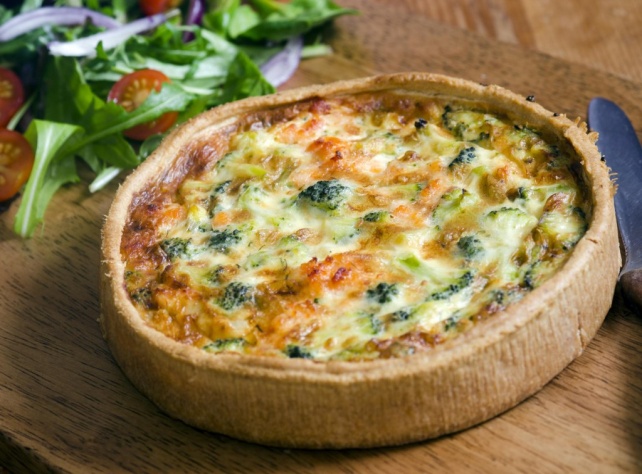 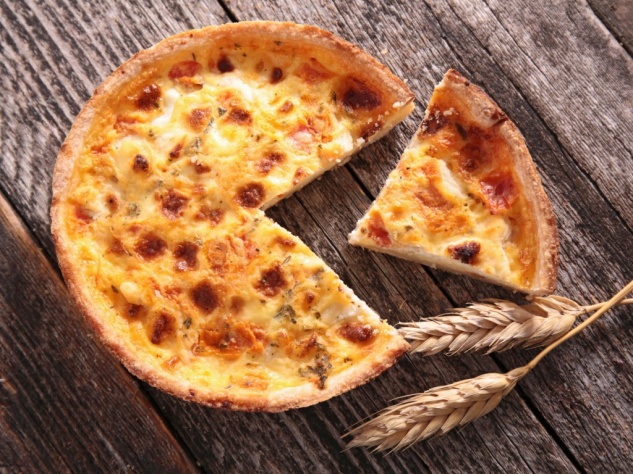 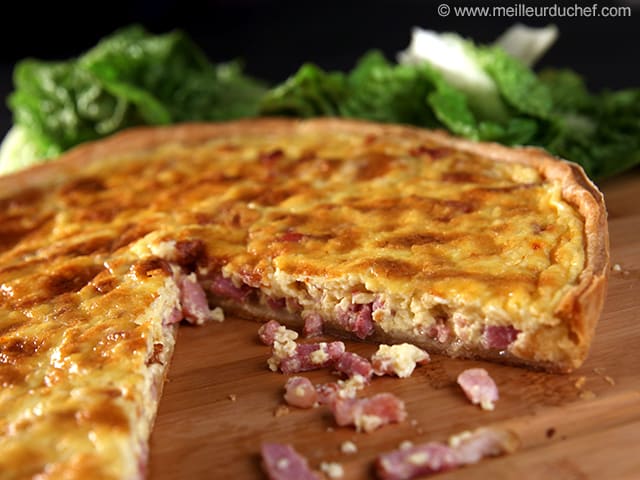 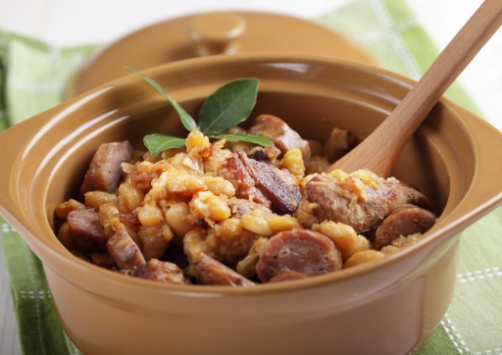 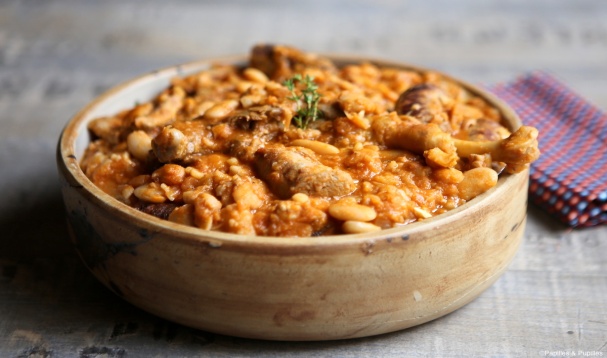 